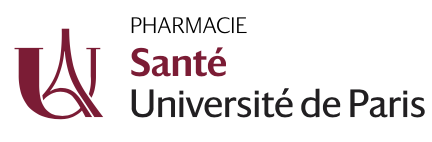 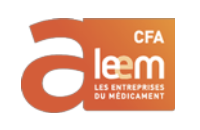 Master Sciences du Médicament (Resp. Pr C. MARCHAND-LEROUX)Master 2 : Parcours Qualité des produits de Santé (resp. Pr S. MICHEL/H. DUFAT)4 Itinéraires proposés en apprentissage, en partenariat avec le CFA LEEM - Ile de FranceAnnée 2021-2022Planning d’enseignement prévisionnel	UEs mutualisées entre plusieurs itinéraires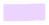 Master Qualité des produits de Santé, aspects réglementaires, assurance qualité parcours proposé en apprentissagePériodes d’enseignementECTSQualité des médicamentsH. DUFATQualité des produits dermo- cosmétiquesN. ZERROUKQualité microbiologique P. NIELS. WYDAUManagement de la  qualitéV. BOUDYOctobre 04 au 083UE 2UE 2UE 2UE 2Octobre 11 à 15UE 2UE 2UE 2UE 2Novembre 2 au 5 3UE 1UE 1UE 1UE 1Novembre et Décembre29 nov. au 3 déc.3UE 31/2UE121/2UE 131/2UE 21 Décembre6 au 103UE 32/2UE122/2UE 132/2UE 161 semaine de révision avant l’examen de l’UE1 qui aura lieu dès janvier 1 semaine de révision avant l’examen de l’UE1 qui aura lieu dès janvier 1 semaine de révision avant l’examen de l’UE1 qui aura lieu dès janvier 1 semaine de révision avant l’examen de l’UE1 qui aura lieu dès janvier 1 semaine de révision avant l’examen de l’UE1 qui aura lieu dès janvier 1 semaine de révision avant l’examen de l’UE1 qui aura lieu dès janvier 1 semaine de révision avant l’examen de l’UE1 qui aura lieu dès janvier Janvier 202103 à 073UE 4UE4UE 4UE 4Janvier 202124 au 28 3UE61/2UE 111/2UE 81/2UE 17 Février21 au 25Ou 28 fev au 4 mars3UE 62/2UE 112/2UE 82/2UE 18 Mars 21 au 253UE71/2UE 15UE15UE 19Avril18 au 223UE72/2UE 101/2UE 14UE 14mai2 au 63UE 5UE 102/2UE 5UE 20TOTAL ECTS3030303031 mai – 11 juin : 2 semaines de révision31 mai – 11 juin : 2 semaines de révision31 mai – 11 juin : 2 semaines de révision31 mai – 11 juin : 2 semaines de révision31 mai – 11 juin : 2 semaines de révision31 mai – 11 juin : 2 semaines de révision13-17 juinEXAMENS/UEs 1ère sessionEXAMENS/UEs 1ère sessionEXAMENS/UEs 1ère sessionEXAMENS/UEs 1ère sessionEXAMENS/UEs 1ère session2ème sem. juillet EXAMENS/UEs 2ère sessionEXAMENS/UEs 2ère sessionEXAMENS/UEs 2ère sessionEXAMENS/UEs 2ère sessionEXAMENS/UEs 2ère session2ème sem. septembreEcole d’automneEcole d’automneEcole d’automneEcole d’automneEcole d’automne3ème sem. septembreRemise des mémoires, Soutenance oraleRemise des mémoires, Soutenance oraleRemise des mémoires, Soutenance oraleRemise des mémoires, Soutenance oraleRemise des mémoires, Soutenance oraleUEsECTSQualité des médicamentsH. DUFATQualité des produits dermo- cosmétiquesN. ZERROUKQualité microbiologique P. NIEL /S. WYDAUManagement de la qualitéV. BOUDYUE 1Développement industriel du médicament : de la molécule au médicament (S. MICHEL)3xxxxUE 2Bonnes pratiques de fabrication et de distribution(H. DUFAT)3xxxxUE 3Méthodes avancées d’analyses physicochimiques(H. DUFAT)6xUE 4 Qualité des Matières Premières : excipients, matériaux de conditionnement.Généralités sur les  dispositifs médicaux(H. DUFAT)3xxxxUE 5 Contrôle microbiologiquedes médicaments et produits de biotechnologie(P. NIEL)3x x UE 6 Développement analytique et contrôle des substances actives chimiquement définies et des médicaments les renfermant (H. DUFAT)6xUE 7                                                                                                                                                              Développement analytique et contrôle des substances actives d’origine végétale et des produits à base de plantes (X. CACHET)6xUE 8Analyse réglementaire de l’eau ( ?)6xUE 9Analyse, qualité et sécurité des aliments fonctionnels et des compléments alimentaires (P. HOUZE)9UE 10Développement des produits cosmétiques (N. ZERROUK)6xUE 11Aspect réglementaire des produits cosmétiques (N. ZERROUK)6xUE 12 Qualité des produits cosmétiques (N. ZERROUK)6xUE 13Microbiologie générale appliquée aux produits de santé (S. Wydau)6xUE 14Stérilisation des dispositifs médicaux (P. NIEL)3xxUE 15Contrôle biologique des cosmétiques et des biocides (P. NIEL)3xxUE 16Principes généraux du management de la qualité et BP. (V. BOUDY)3xUE 17Statistiques appliquées à l’assurance qualité(V. LASSERRE)3 xUE 18 Principes généraux de la qualité appliqués au développement pharmaceutique et normes (V. BOUDY)3xUE 19 Les outils du management et de l’amélioration de la qualité (V. BOUDY)3 xUE 20DataManagement (I. NICOLLIS)3xUE 21Le système du management de la qualité : outils et application aux biotechnologies (V. BOUDY)3xTOTAL ECTS30303030